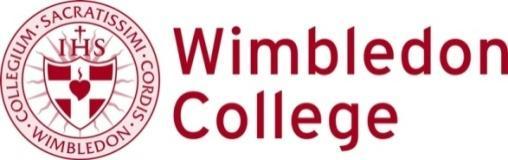 Lower Grammar                                     Recommended reading  ListEnglishEarthsea Quartet by Ursula K Le GuinThe Beach by Alex GarlandDracula by Bram Stoker To Kill a Mockingbird by Harper Lee*The Life of Pi by Yann Martel I Am Malala by Malala Yousafzai (non-fiction)When Life Gives You Mangoes by Kereen GettenCane Warriors by Alex WheatleThe Language of the Universe by Colin StuartDragon’s Green by Scarlett ThomasCrossover (series) by Kwame Alexander Cinderella is Dead by Kalynn BayronThe Catcher in the Rye by JD SalingerCurious Incident of the Dog in the Night-Time by Mark HaddonWalking a Tightrope by Rehana AhmedBud, not Buddy by Christopher Paul CurtisDivergent (series) by Veronica Roth*Lark by Anthony McGowan*Ghost Boys by Jewell Parker RhodesThe Other Side of You by Amanda CraigOut of the Blue by Sophie CameronWolf Hollow by Lauren WolkThe Girl of Ink & Stars by Kiran Millwood HargraveWuthering Heights: A Retelling by Tanya Landman (DF)Animal Farm by George Orwell*Of Mice and Men John Steinbeck*The Hunger Games Trilogy by Suzanne CollinsShine by Candy GourlayYou Are A Champion by Marcus RashfordThe Infinite (the Leap Cycle series) by Patience AgbabiHarklights by Tim TilleyDark Peak by Marcus SedgwickHow I Saved the World in a Week by Polly Ho-YenThe 1000 year old boy by Ross WelfordHere, There be Dragons by James A. Owen*One Shot by Tanya Landman (DF)Mortal Engines by Philip Reeve**can be loaned from school(DF) Dyslexia friendly - published by Barrington StokeEarthsea Quartet by Ursula K Le GuinThe Beach by Alex GarlandDracula by Bram Stoker To Kill a Mockingbird by Harper Lee*The Life of Pi by Yann Martel I Am Malala by Malala Yousafzai (non-fiction)When Life Gives You Mangoes by Kereen GettenCane Warriors by Alex WheatleThe Language of the Universe by Colin StuartDragon’s Green by Scarlett ThomasCrossover (series) by Kwame Alexander Cinderella is Dead by Kalynn BayronThe Catcher in the Rye by JD SalingerCurious Incident of the Dog in the Night-Time by Mark HaddonWalking a Tightrope by Rehana AhmedBud, not Buddy by Christopher Paul CurtisDivergent (series) by Veronica Roth*Lark by Anthony McGowan*Ghost Boys by Jewell Parker RhodesThe Other Side of You by Amanda CraigOut of the Blue by Sophie CameronWolf Hollow by Lauren WolkThe Girl of Ink & Stars by Kiran Millwood HargraveWuthering Heights: A Retelling by Tanya Landman (DF)Animal Farm by George Orwell*Of Mice and Men John Steinbeck*The Hunger Games Trilogy by Suzanne CollinsShine by Candy GourlayYou Are A Champion by Marcus RashfordThe Infinite (the Leap Cycle series) by Patience AgbabiHarklights by Tim TilleyDark Peak by Marcus SedgwickHow I Saved the World in a Week by Polly Ho-YenThe 1000 year old boy by Ross WelfordHere, There be Dragons by James A. Owen*One Shot by Tanya Landman (DF)Mortal Engines by Philip Reeve**can be loaned from school(DF) Dyslexia friendly - published by Barrington StokeEarthsea Quartet by Ursula K Le GuinThe Beach by Alex GarlandDracula by Bram Stoker To Kill a Mockingbird by Harper Lee*The Life of Pi by Yann Martel I Am Malala by Malala Yousafzai (non-fiction)When Life Gives You Mangoes by Kereen GettenCane Warriors by Alex WheatleThe Language of the Universe by Colin StuartDragon’s Green by Scarlett ThomasCrossover (series) by Kwame Alexander Cinderella is Dead by Kalynn BayronThe Catcher in the Rye by JD SalingerCurious Incident of the Dog in the Night-Time by Mark HaddonWalking a Tightrope by Rehana AhmedBud, not Buddy by Christopher Paul CurtisDivergent (series) by Veronica Roth*Lark by Anthony McGowan*Ghost Boys by Jewell Parker RhodesThe Other Side of You by Amanda CraigOut of the Blue by Sophie CameronWolf Hollow by Lauren WolkThe Girl of Ink & Stars by Kiran Millwood HargraveWuthering Heights: A Retelling by Tanya Landman (DF)Animal Farm by George Orwell*Of Mice and Men John Steinbeck*The Hunger Games Trilogy by Suzanne CollinsShine by Candy GourlayYou Are A Champion by Marcus RashfordThe Infinite (the Leap Cycle series) by Patience AgbabiHarklights by Tim TilleyDark Peak by Marcus SedgwickHow I Saved the World in a Week by Polly Ho-YenThe 1000 year old boy by Ross WelfordHere, There be Dragons by James A. Owen*One Shot by Tanya Landman (DF)Mortal Engines by Philip Reeve**can be loaned from school(DF) Dyslexia friendly - published by Barrington StokeEarthsea Quartet by Ursula K Le GuinThe Beach by Alex GarlandDracula by Bram Stoker To Kill a Mockingbird by Harper Lee*The Life of Pi by Yann Martel I Am Malala by Malala Yousafzai (non-fiction)When Life Gives You Mangoes by Kereen GettenCane Warriors by Alex WheatleThe Language of the Universe by Colin StuartDragon’s Green by Scarlett ThomasCrossover (series) by Kwame Alexander Cinderella is Dead by Kalynn BayronThe Catcher in the Rye by JD SalingerCurious Incident of the Dog in the Night-Time by Mark HaddonWalking a Tightrope by Rehana AhmedBud, not Buddy by Christopher Paul CurtisDivergent (series) by Veronica Roth*Lark by Anthony McGowan*Ghost Boys by Jewell Parker RhodesThe Other Side of You by Amanda CraigOut of the Blue by Sophie CameronWolf Hollow by Lauren WolkThe Girl of Ink & Stars by Kiran Millwood HargraveWuthering Heights: A Retelling by Tanya Landman (DF)Animal Farm by George Orwell*Of Mice and Men John Steinbeck*The Hunger Games Trilogy by Suzanne CollinsShine by Candy GourlayYou Are A Champion by Marcus RashfordThe Infinite (the Leap Cycle series) by Patience AgbabiHarklights by Tim TilleyDark Peak by Marcus SedgwickHow I Saved the World in a Week by Polly Ho-YenThe 1000 year old boy by Ross WelfordHere, There be Dragons by James A. Owen*One Shot by Tanya Landman (DF)Mortal Engines by Philip Reeve**can be loaned from school(DF) Dyslexia friendly - published by Barrington Stoke